ANEXO 9COM O LÁPIS DA SABEDORIA E A BORRACHA DA SORTE #SAEBNÃOTEMPRANINGUEM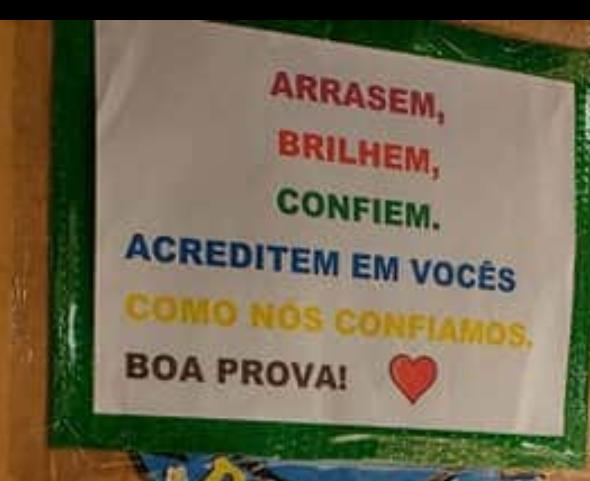 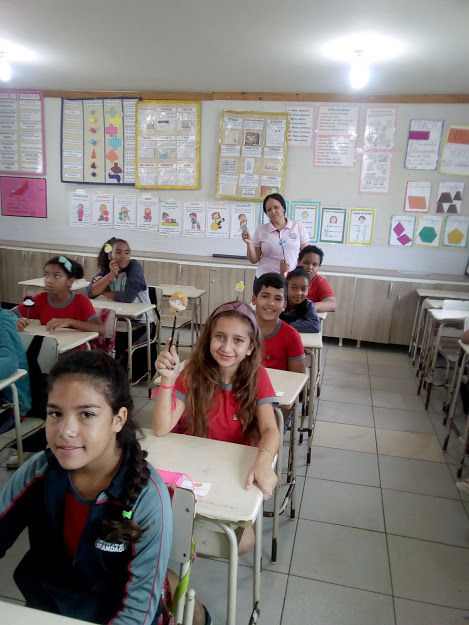 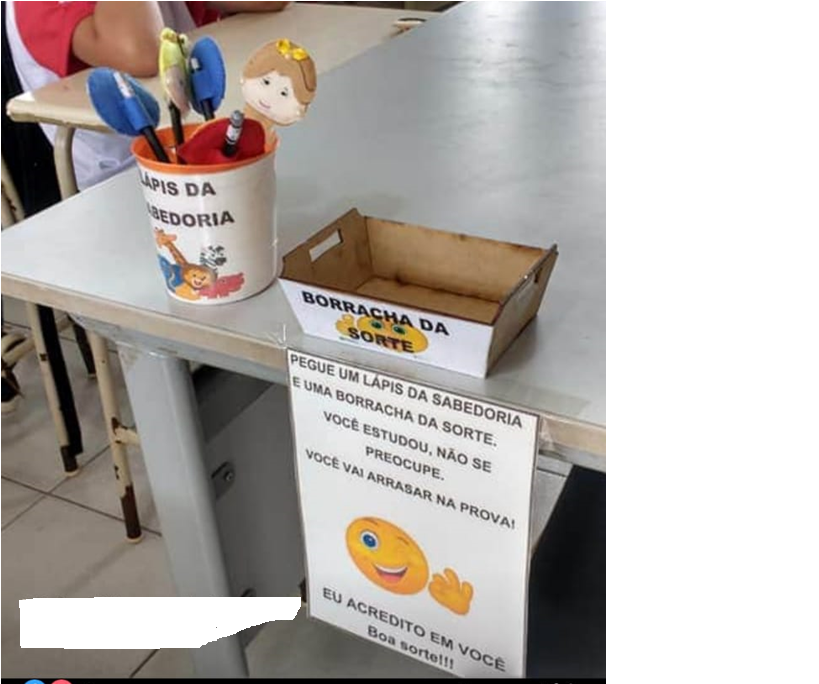 